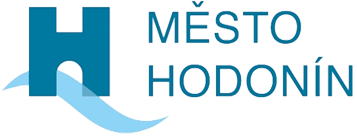 FORMULÁŘ NABÍDKYIdentifikační údaje veřejné zakázkyNázev veřejné zakázky: Obnova zeleně Hodonín, Ul. Velkomoravská – stezka pro chodce a cyklisty Číslo spisu veřejné zakázky: MUHO 2380/2023 OPM Druh (předmět) veřejné zakázky (§ 14 ZZVZ): Veřejná zakázka na služby Režim veřejné zakázky podle její předpokládané hodnoty (§ 24 ZZVZ): Podlimitní veřejná zakázka Druh zadávacího řízení veřejné zakázky (§ 3 ZZVZ): 	Zjednodušené podlimitní řízení Identifikační údaje dodavatele Název / Jméno:			…Sídlo / Adresa:			…IČO:				…Zastoupen (oprávněná osoba):	…Kontaktní osoba: 			…Tel. číslo kontaktní osoby:		…E-mail kontaktní osoby: 		…ÚVODNÍ PROHLÁŠENÍ Dodavatel tímto čestně prohlašuje, že: Podáním nabídky přijímá plně a bez výhrad zadávací podmínky včetně všech příloh a případných dodatků k zadávacím podmínkám. Výše uvedená kontaktní osoba je oprávněna k jednání za dodavatele v rámci výběrového řízení. Přijímá elektronický nástroj JOSEPHINE jako výhradní prostředek komunikace ve výběrovém řízení, nestanoví-li zadavatel u konkrétního úkonu jinak. Splňuje veškeré požadavky zadavatele na předmět veřejné zakázky. Pečlivě se seznámil s návrhem smlouvy, který je součástí zadávacích podmínek (příloha č. 3 ZD), že souhlasí s jejím zněním v plném rozsahu, že smlouva (podepsána osobou/osobami oprávněnými jednat za dodavatele nebo osobou příslušně zmocněnou) bude předložena ze strany dodavatele v rámci výzvy k součinnosti a v případě uzavření smlouvy na veřejnou zakázku bude vázán veškerými technickými, obchodními a jinými smluvními podmínkami. ZPŮSOBILOST A KVALIFIKACE Dodavatel dále tímto čestně prohlašuje, že: Splňuje základní způsobilost podle ustanovení dle § 74 odst. 1 písm. a) až e) ZZVZ, v souladu s požadavky uvedenými v čl. 6 odst. 6.2 zadávacích podmínek ZD.  Splňuje profesní způsobilost podle ustanovení dle § 77 ZZVZ v souladu s požadavky uvedenými v čl. 6 odst. 6.3 zadávacích podmínek ZD. Splňuje technické kvalifikační předpoklady: V souladu s požadavky uvedenými v čl. 6 odst. 6.4 zadávacích podmínek ZD :Nejpozději ke dni podpisu smlouvy k veřejné zakázce bude mít uzavřenou pojistnou smlouvu, o pojištění odpovědnosti vůči škodám způsobeným jeho činností (výkon podnikatelské činnosti). Minimální pojistné plnění související s výkonem podnikatelské činnosti, bude ve výši 1 mil. Kč. Pojištění bude platné po celou dobu realizace plnění. V případě prodloužení doby realizace plnění, bude prodloužena platnost pojištění tak, aby trvala po celou dobu realizace plnění.Dodavatel prohlašuje, že údaje v tomto formuláři obsažené jsou úplné, pravdivé a nezkreslené a že si je vědom právních následků vyplývajících z jejich neúplnosti, nepravdivosti či zkreslenosti, tj. zejména možnosti vyřazení nabídky z výběrového řízení. V ………………………… dne …………………………........................................................................ podpis oprávněné osoby za dodavatele  titul, jméno, příjmení, funkce REFERENČNÍ ZAKÁZKA č. 1REFERENČNÍ ZAKÁZKA č. 1Objednatel (název, IČO, sídlo/adresa)„doplnit“Název projektu/zakázky „doplnit“Identifikace předmětu plnění (popis a rozsah zakázky dle požadavku ZD) „doplnit“Cena referenční zakázky celkem v Kč bez DPH„doplnit“Referenční zakázka byla řádně poskytnuta a dokončena v tomto období (měsíc/rok až měsíc/rok) „doplnit“Kontaktní osoba objednatele (jméno, příjmení, funkce, telefon, email), u které je možné provedení zakázek ověřit„doplnit“REFERENČNÍ ZAKÁZKA č. 2REFERENČNÍ ZAKÁZKA č. 2Objednatel (název, IČO, sídlo/adresa)„doplnit“Název projektu/zakázky „doplnit“Identifikace předmětu plnění (popis a rozsah zakázky dle požadavku ZD) „doplnit“Cena referenční zakázky celkem v Kč bez DPH„doplnit“Referenční zakázka byla řádně poskytnuta a dokončena v tomto období (měsíc/rok až měsíc/rok) „doplnit“Kontaktní osoba objednatele (jméno, příjmení, funkce, telefon, email), u které je možné provedení zakázek ověřit„doplnit“REFERENČNÍ ZAKÁZKA č. 3REFERENČNÍ ZAKÁZKA č. 3Objednatel (název, IČO, sídlo/adresa)„doplnit“Název projektu/zakázky „doplnit“Identifikace předmětu plnění (popis a rozsah zakázky dle požadavku ZD) „doplnit“Cena referenční zakázky celkem v Kč bez DPH„doplnit“Referenční zakázka byla řádně poskytnuta a dokončena v tomto období (měsíc/rok až měsíc/rok) „doplnit“Kontaktní osoba objednatele (jméno, příjmení, funkce, telefon, email), u které je možné provedení zakázek ověřit„doplnit“